АДМИНИСТРАЦИЯ  БОЛЬШЕУЛУЙСКОГО  СЕЛЬСОВЕТАБОЛЬШЕУЛУЙСКОГО РАЙОНА КРАСНОЯРСКОГО КРАЯП О С Т А Н О В Л Е Н И Еот_05.09.2019       		             с. Большой Улуй					№ 73О внесении изменений в постановление№ 54 от 04.04.2013 «Об определении границ, прилегающих к некоторым организациям и объектам территорий, на которых не допускается розничная продажа алкогольной продукции на территории Большеулуйского сельсовета»В связи с получением представления МО МВД России «Большеулуйское» об устранении обстоятельств, способствующих совершению административного правонарушения, в сфере оборота алкогольной и спиртосодержащей продукции населению, руководствуясь статьями 26 и 29 Устава Большеулуйского сельсовета,ПОСТАНОВЛЯЮ:1. Внести изменения в постановление № 54 от 04.04.2013 «Об определении границ, прилегающих к некоторым организациям и объектам территорий, на которых не допускается розничная продажа алкогольной продукции на территории Большеулуйского сельсовета» (далее – Постановление):1.1. пункт 13 Постановления дополнить подпунктом 3 следующего содержания:           «3) Общество с ограниченной ответственностью «Дента» (Приложение 8А).»;1.2. Дополнить Постановление приложением № 8А согласно приложению №1 к настоящему постановлению.	2. В связи с попаданием в зону ограничений ООО «Лабрак» прекратить деятельность по реализации алкогольной продукции в торговой точке – магазине «Надежда», расположенном по адресу: Красноярский край, Большеулуйский район, с.Большой Улуй, ул.Советская, 140 (приложение № 2).3. Постановление вступает в силу в день, следующий за днем его официального опубликования, и подлежит размещению на официальном сайте администрации Большеулуйского сельсовета в сети Интернет.Глава Большеулуйского сельсовета                                                И.Н.АрахлановаПриложение № 1к постановлению № 73 от 05.09.2019Приложение № 8Ак постановлению администрацииБольшеулуйского сельсоветаот 04.04.2013 № 54Схема границ прилегающих территорий к медицинскому учреждению, расположенному по адресу Большеулуйский район, с.Большой Улуй, ул.Советская, 138А.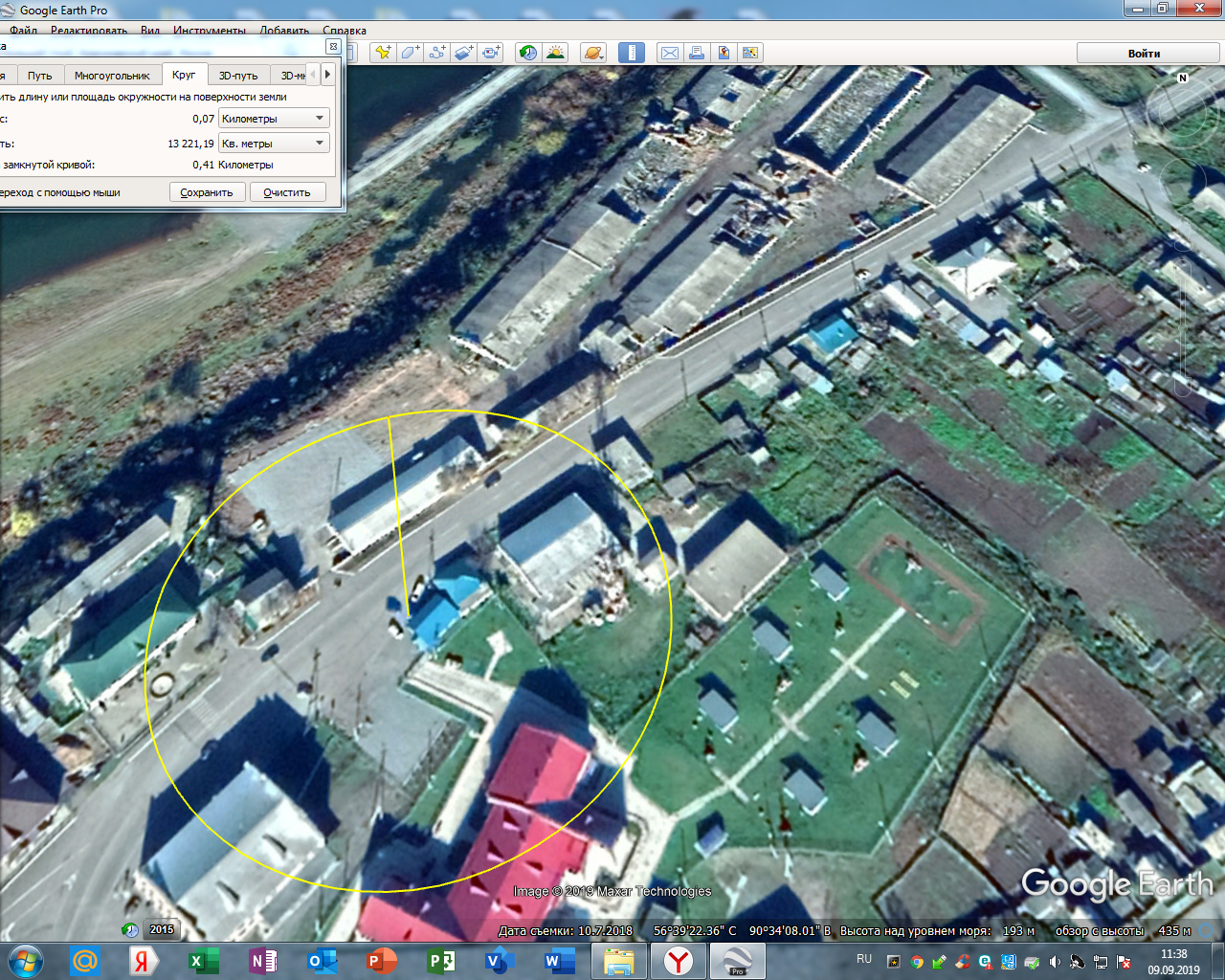 Расстояние от входа в стоматологический кабинет до входа в стационарный торговый объект  -  15 метровПриложение № 2к постановлению № 73 от 05.09.2019Определение органами местного самоуправления границ прилегающих территорий, на которых не допускается розничная продажа алкогольной продукции в соответствии с правилами, установленными постановлением Правительства Российской Федерации от 27.12.2012 № 1425Большеулуйский сельсоветВыбранный способ расчетаРасстояние определяется с использованием карты или плана населенного пункта с учетом сложившейся системы дорог, тротуаров, пешеходных путей, и т.д., то есть по кратчайшему маршруту движения пешехода от входа для посетителей в здание (строение, сооружение), в котором расположены организации и (или) объекты, указанные в настоящем пункте, до входа посетителей в стационарный торговый объект.Расстояние определяется с использованием карты или плана населенного пункта с учетом сложившейся системы дорог, тротуаров, пешеходных путей, и т.д., то есть по кратчайшему маршруту движения пешехода от входа для посетителей в здание (строение, сооружение), в котором расположены организации и (или) объекты, указанные в настоящем пункте, до входа посетителей в стационарный торговый объект.Расстояние определяется с использованием карты или плана населенного пункта с учетом сложившейся системы дорог, тротуаров, пешеходных путей, и т.д., то есть по кратчайшему маршруту движения пешехода от входа для посетителей в здание (строение, сооружение), в котором расположены организации и (или) объекты, указанные в настоящем пункте, до входа посетителей в стационарный торговый объект.Расстояние определяется с использованием карты или плана населенного пункта с учетом сложившейся системы дорог, тротуаров, пешеходных путей, и т.д., то есть по кратчайшему маршруту движения пешехода от входа для посетителей в здание (строение, сооружение), в котором расположены организации и (или) объекты, указанные в настоящем пункте, до входа посетителей в стационарный торговый объект.Расстояние определяется с использованием карты или плана населенного пункта с учетом сложившейся системы дорог, тротуаров, пешеходных путей, и т.д., то есть по кратчайшему маршруту движения пешехода от входа для посетителей в здание (строение, сооружение), в котором расположены организации и (или) объекты, указанные в настоящем пункте, до входа посетителей в стационарный торговый объект.Расстояние определяется с использованием карты или плана населенного пункта с учетом сложившейся системы дорог, тротуаров, пешеходных путей, и т.д., то есть по кратчайшему маршруту движения пешехода от входа для посетителей в здание (строение, сооружение), в котором расположены организации и (или) объекты, указанные в настоящем пункте, до входа посетителей в стационарный торговый объект.Расстояние определяется с использованием карты или плана населенного пункта с учетом сложившейся системы дорог, тротуаров, пешеходных путей, и т.д., то есть по кратчайшему маршруту движения пешехода от входа для посетителей в здание (строение, сооружение), в котором расположены организации и (или) объекты, указанные в настоящем пункте, до входа посетителей в стационарный торговый объект.Расстояние определяется с использованием карты или плана населенного пункта с учетом сложившейся системы дорог, тротуаров, пешеходных путей, и т.д., то есть по кратчайшему маршруту движения пешехода от входа для посетителей в здание (строение, сооружение), в котором расположены организации и (или) объекты, указанные в настоящем пункте, до входа посетителей в стационарный торговый объект.Расстояние определяется с использованием карты или плана населенного пункта с учетом сложившейся системы дорог, тротуаров, пешеходных путей, и т.д., то есть по кратчайшему маршруту движения пешехода от входа для посетителей в здание (строение, сооружение), в котором расположены организации и (или) объекты, указанные в настоящем пункте, до входа посетителей в стационарный торговый объект.Торговые объекты, обязанные прекратить деятельность по розничной продаже алкогольной продукции, в связи с попаданием в зону ограниченийМагазин «Надежда»  (ООО «Лабрак»)Магазин «Надежда»  (ООО «Лабрак»)Магазин «Надежда»  (ООО «Лабрак»)Магазин «Надежда»  (ООО «Лабрак»)Магазин «Надежда»  (ООО «Лабрак»)Магазин «Надежда»  (ООО «Лабрак»)Магазин «Надежда»  (ООО «Лабрак»)Магазин «Надежда»  (ООО «Лабрак»)Магазин «Надежда»  (ООО «Лабрак»)Расстояние от каждого из указанных объектов/организаций до торговых объектов, осуществляющих розничную продажу алкогольной продукцииРасстояние от каждого из указанных объектов/организаций до торговых объектов, осуществляющих розничную продажу алкогольной продукцииРасстояние от каждого из указанных объектов/организаций до торговых объектов, осуществляющих розничную продажу алкогольной продукцииРасстояние от каждого из указанных объектов/организаций до торговых объектов, осуществляющих розничную продажу алкогольной продукцииРасстояние от каждого из указанных объектов/организаций до торговых объектов, осуществляющих розничную продажу алкогольной продукцииРасстояние от каждого из указанных объектов/организаций до торговых объектов, осуществляющих розничную продажу алкогольной продукцииРасстояние от каждого из указанных объектов/организаций до торговых объектов, осуществляющих розничную продажу алкогольной продукцииРасстояние от каждого из указанных объектов/организаций до торговых объектов, осуществляющих розничную продажу алкогольной продукцииРасстояние от каждого из указанных объектов/организаций до торговых объектов, осуществляющих розничную продажу алкогольной продукцииРасстояние от каждого из указанных объектов/организаций до торговых объектов, осуществляющих розничную продажу алкогольной продукцииРасстояние от объекта/организацииОбразовательные организацииДетскиеорганизацииМедицинские организацииОбъекты спортаВокзалы и аэропортыМеста нахождения источников повышенной опасностиМеста массового скопления гражданОптовые и розничные рынкиОбъекты военного назначенияЗначение расстояния5065656550506550100